Today’s ServiceMarch  17, 2019Call to Worship                                                                                                                                                                                        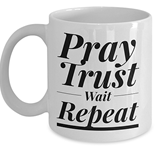 Hymn AnnouncementsPrayer RequestsMusicSermonOffering From the PastorThe word “Christian” is used three times in the New Testament (Acts 11:26; 26:28; 1 Peter 4:16). Followers of Jesus Christ were first called “Christians” in Antioch (Acts 11:26) because their behavior, activity, and speech were like Christ.  A life dedicated to Christ is a powerful testimony. Paul describes such a life in 2 Corinthians 1:12, “We have conducted ourselves in the world, and especially in our relations with you, with integrity and godly sincerity. We have done so, relying not on worldly wisdom but on God's grace.” When our actions of godly living match the words coming from our lips, our testimony will be seen as true.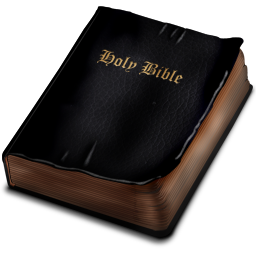 Pastor TonyChurch InformationLast Week’s giving:       $       414           Month to date:      $    3,214Weekly Goal:                 $        875	        Previous month:   $     4,2202019 Weekly Average: $     1,149           Monthly Goal:       $     3,500EldersTony Raker (Pastor)..……………………...........     tonyraker@yahoo.comDelmas (Moe) Ritenour   …………………………..  moemar@shentel.net Finance:  Anthony Sinecoff…………………………..  sinecoff@gmail.com                 Linda Fraley ………………………………..  lindaf12@shentel.net Media:  Rob Moses & Scott TuckerBulletin: Rob Moses ……………….  admin@graceevfreechurchva.org Breakfast: Tammy Copeland ……….…tammyscopeland@gmail.comAdult Sunday School 9:45 am……………………………………..  Linda Fraley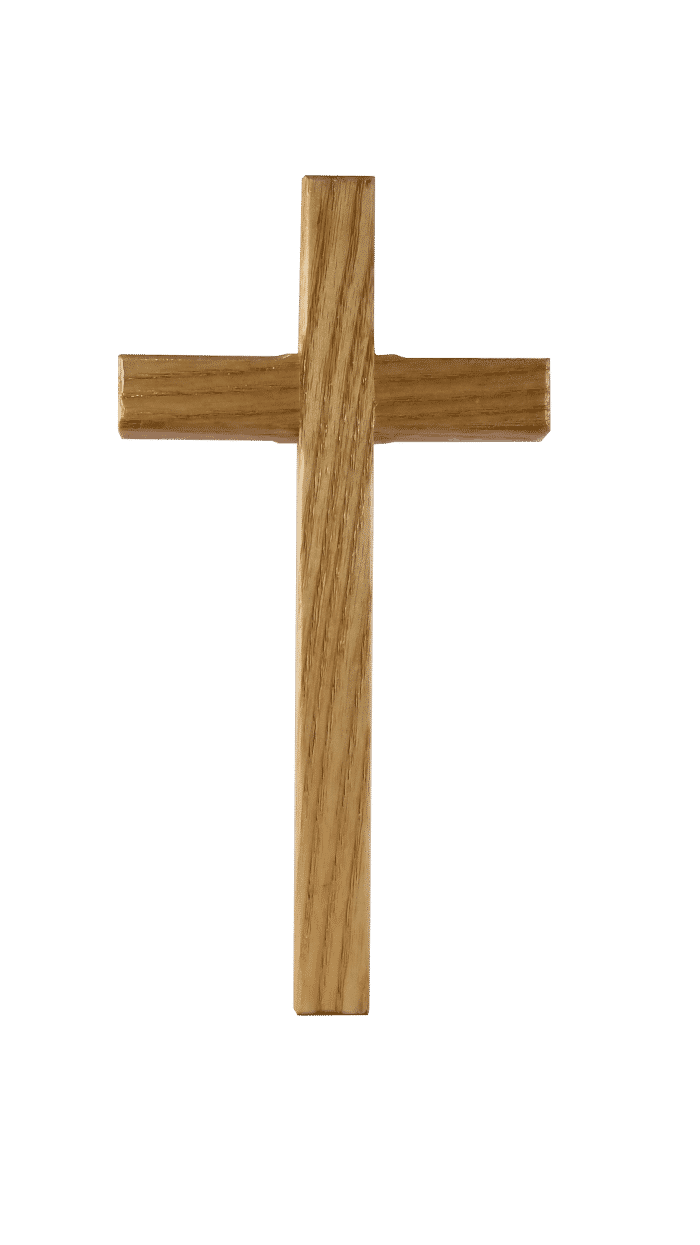 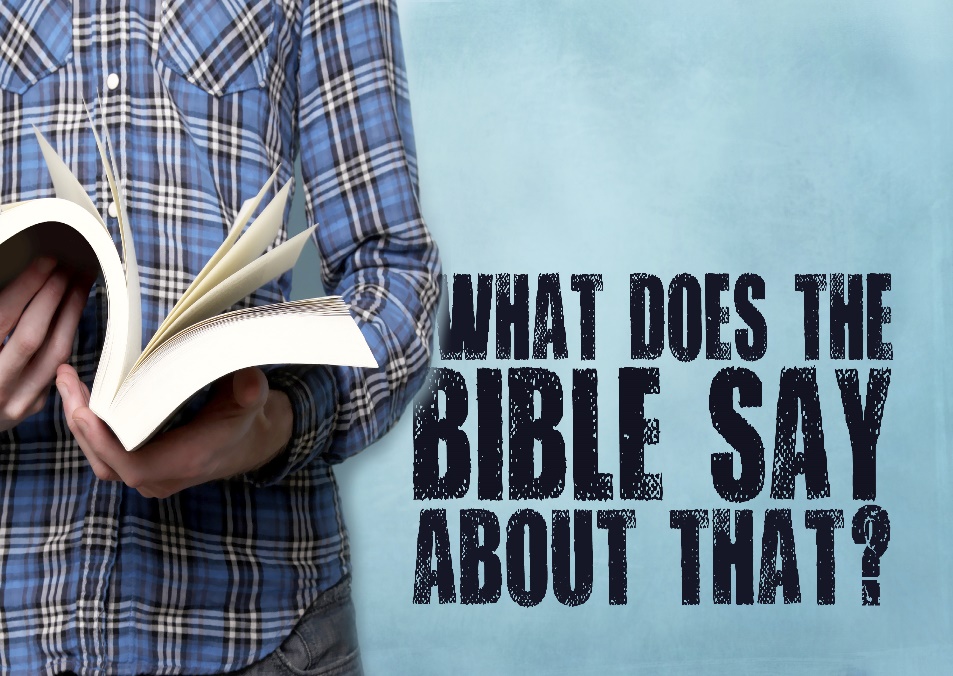 Grace Evangelical Free Church718 E Queen Street, Strasburg, VA 22657,     540-465-4744 msg ph  https://graceevfreechurchva.orgPlease turn off or mute cell phonesNotes: 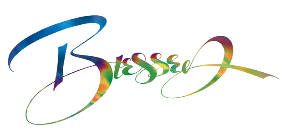 Next Breakfast is April 20th. Pray, believe, trust, expect, accept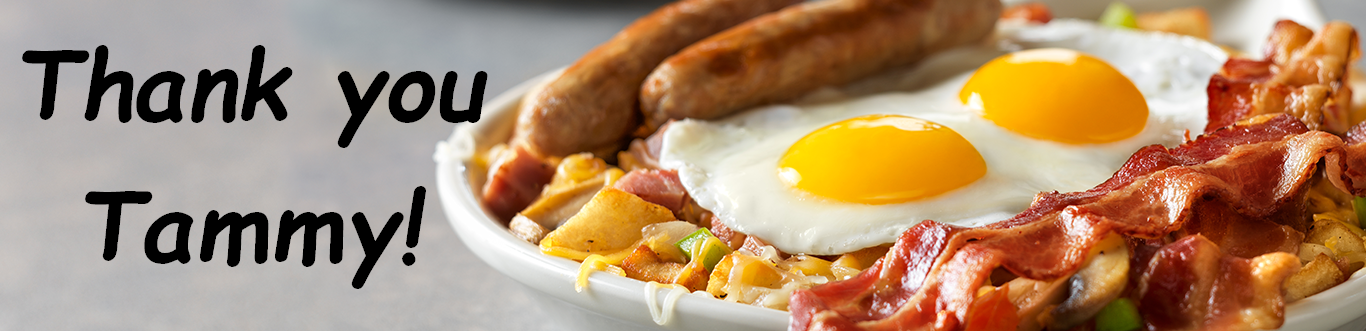 